 Chapter 21 – Practice ProblemsSection 21.1-21.2The disk drive in a portable CD player is connected to a battery that supplies it with a current of 0.22 A. How many electrons pass through the drive in 4.5 s?A battery with an emf of 1.5 V delivers a current of 0.44 A to a flashlight bulb for 64 s. Find (a) the charge that passes through the circuit and (b) the work done by the battery.A small cell has an emf of 0.80 V and can supply 10.0 mA under normal operating conditions. How should a battery be constructed if it is to have an emf of 12.0 V and an operating current of 30.0 mA? How many cells will be needed?Section 21.4 A potential difference of 24 V is applied to a 150 Ω resistor. How much current flows through the resistor?Wire 1 has a length and a circular cross section of diameter D. Wire 2 is constructed from the same material as wire 1 and has the same shape, but its length is 2L, and its diameter is 2D. Is the resistance of wire 2 (a) the same as that of wire 1, (b) twice that of wire 1, or (c) half that of wire 1?A current of 1.82 A flows through a copper wire 1.75 m long and 1.10 mm in diameter. Find the potential difference between the ends of the wire.A handheld electric fan operates on a 3.00 V battery. If the power generated by the fan is 2.24 W, what is the current supplied by the battery?A battery that produces a potential difference V is connected to a 5 W light bulb. Later, the 5 W light bulb is replaced with a 10 W light bulb. (a) In which case does the battery supply the greatest current? (b) Which light bulb has the greatest resistance?A battery with an emf of 12 V is connected to a 545 Ω  resistor. How much energy is dissipated in the resistor is 65 s?A holiday goose is cooked in the kitchen oven for 4.00 h. Assume that the stove draws a current of 20.0 A, operates at a voltage of 220.0 V, and uses electrical energy that costs $0.048 per kWh. How much does it cost to cook your goose?Section 21.4 A circuit of three resistors connected in series to a 24.0 V battery. The current in the circuit is 0.0320 A. Given that R1 = 250.0 Ω  and  R2 = 150.0 Ω   , find (a)the value of R3 and (b) the potential difference across each resistor.Two identical light bulbs are connected to a battery, either in series or in parallel. Are the bulbs in series(a) brighter, (b) dimmer, or (c) the same brightness as the bulbs in parallel?In the circuit shown in the diagram, the emf of the battery is 12.0 V, and all the resistors have a resistance of  200.0  Ω . Find the current supplied by the battery to this circuit.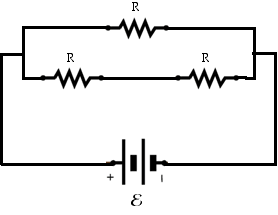 Section 21.5 Find the currents I1, I2, and I3 in the circuit shown in the figure.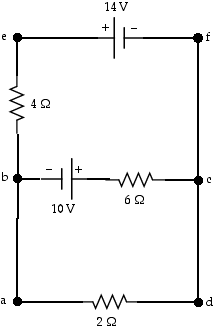 (a) Under steady-state conditions, find the unkown currents  I1, I2, and I3  in the multiloop circuit shown in the figure.(b) What is the charge on the capacitor?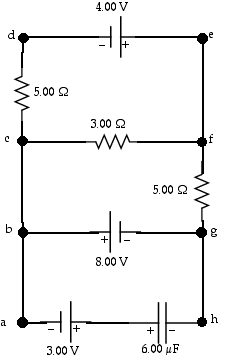 